Würfelspiel und Rätsel:Material:Für das Würfelspiel brauchst du nur einen Würfel und deine BuntstifteFür das Rätsel brauchst du auch nur einen Stift und vielleicht manchmal die Hilfe von Mama oder PapaWürfelspiel - Anleitung:Das Würfelspiel kannst du entweder alleine oder mit anderen Mitspielern spielen. Die Vorlage muss so oft ausgedruckt werden, wie viele mitspielen möchten. Spielst du es alleine nur 1 mal, spielst du es z.B. mit deiner Mama, dann 2 mal. usw. Der jüngste Spieler fängt an und würfelt. Du darfst das Feld des Hasen anmalen mit der Zahl, die du gewürfelt hast. Danach ist der nächste Spieler dran. So geht es immer weiter. Es hat der Spieler gewonnen, der als erstes seinen Hasen vollständig angemalt hat. Wenn du eine Zahl würfelst, bei dem das Feld schon angemalt ist, ist der nächste Spieler an der Reihe. Ob ihr die Regel festlegt, dass man z.B. bei der 4 direkt alle Pfoten anmalen darf oder erst eine, ist euch selbst überlassen. Die Regel müsst ihr vorher gemeinsam festlegen. Rätsel:Bei dem Rätsel musst du einfach nur die Felder mit den Buchstaben der Wörter ausfüllen. Alleine kann das ein bisschen schwierig werden, wenn man noch nicht schreiben kann. Deswegen wäre es gut, wenn dir Mama oder Papa oder eine große Schwester oder ein großer Bruder helfen kann. Viele Buchstaben kennt ihr ja schon und vielleicht müssen euch eure Eltern nur beim Buchstabieren helfen und ihr könnt die Buchstaben selbst eintragen.Als Hilfe könnt ihr  neben dem Rätsel jeden Buchstaben, den ihr geschrieben habt, durchstreichen. In der Mitte kommt dann am Ende ein Lösungswort heraus. Mal schauen, ob du rausfindest, welches das ist.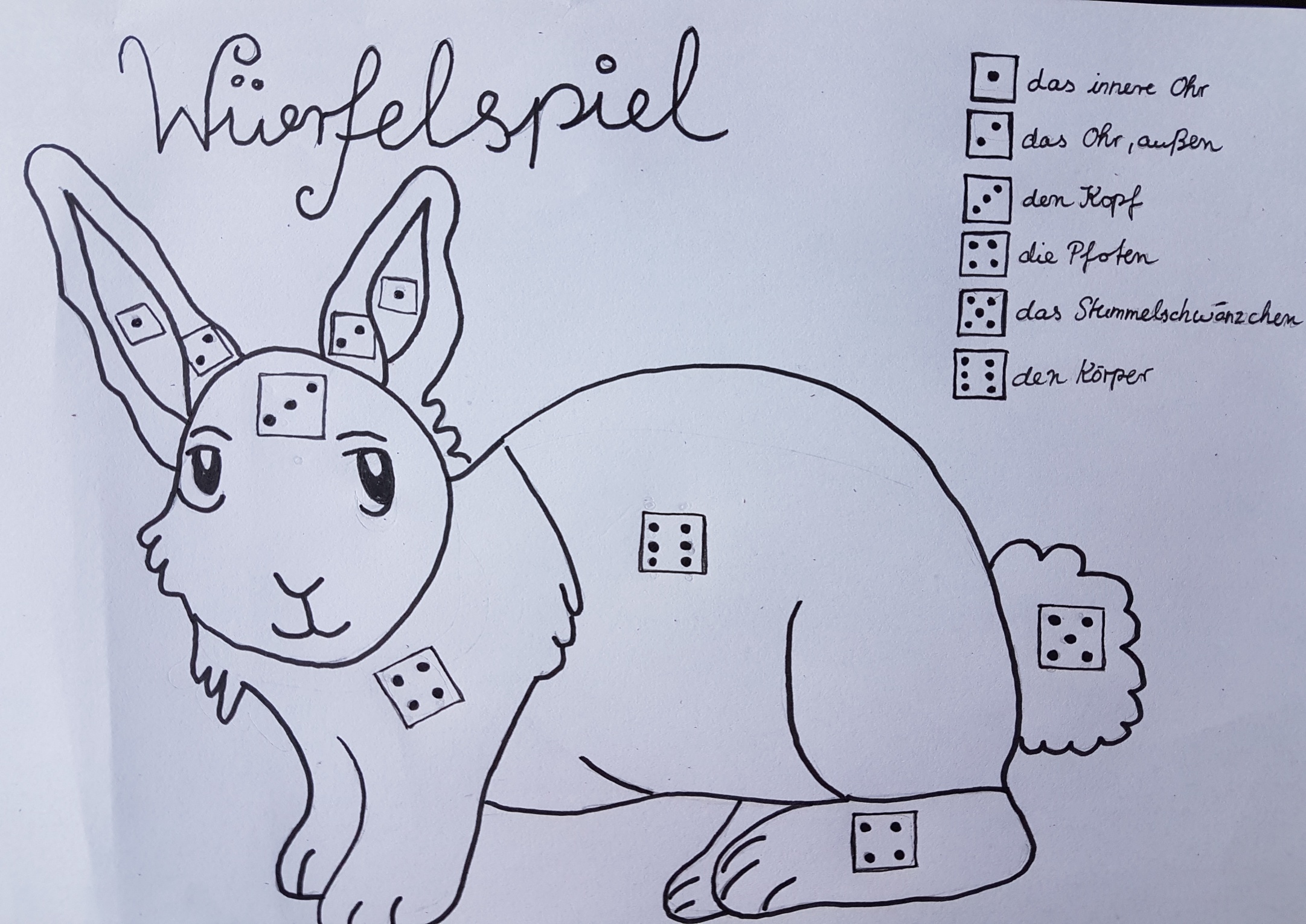 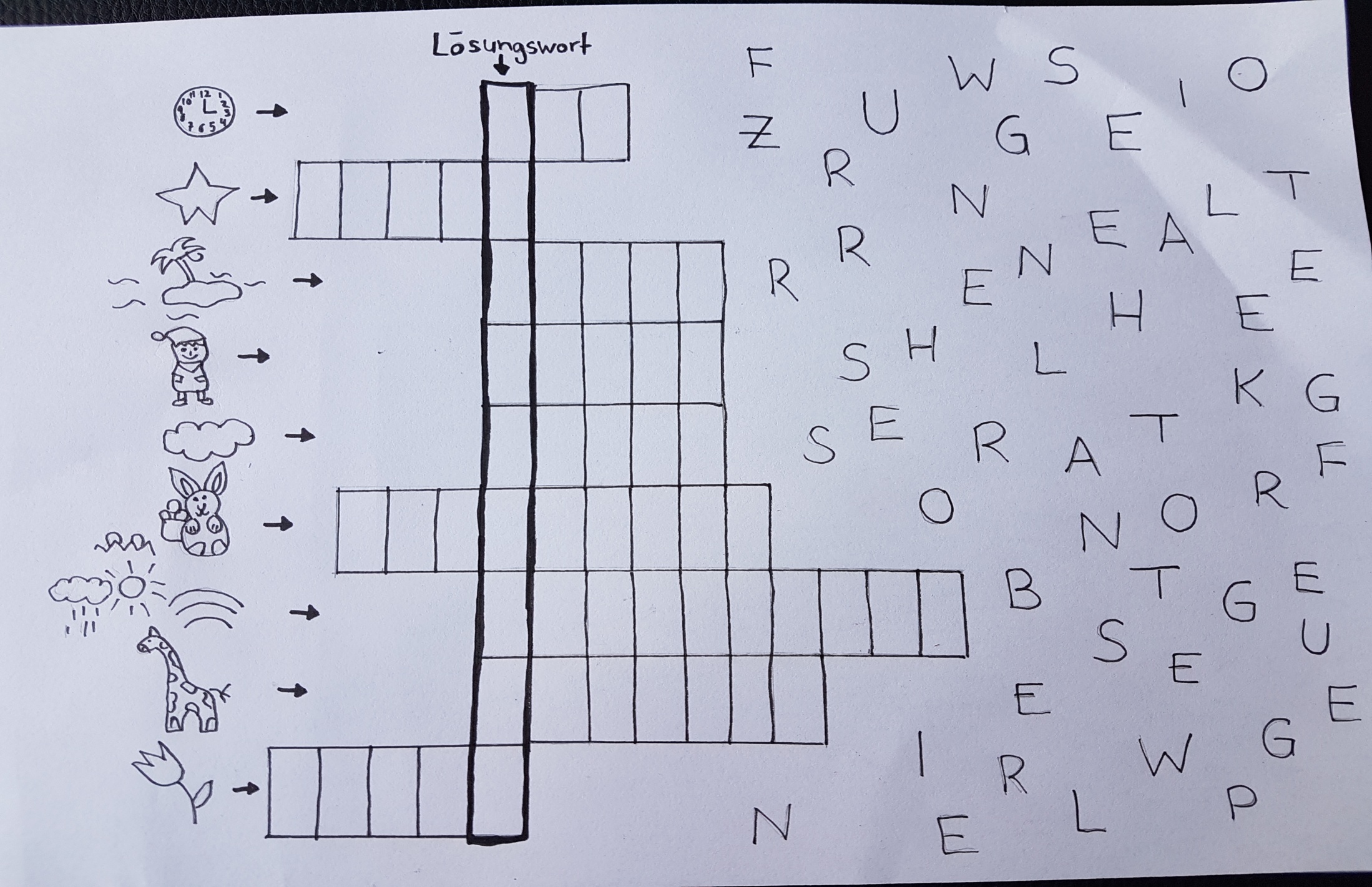 